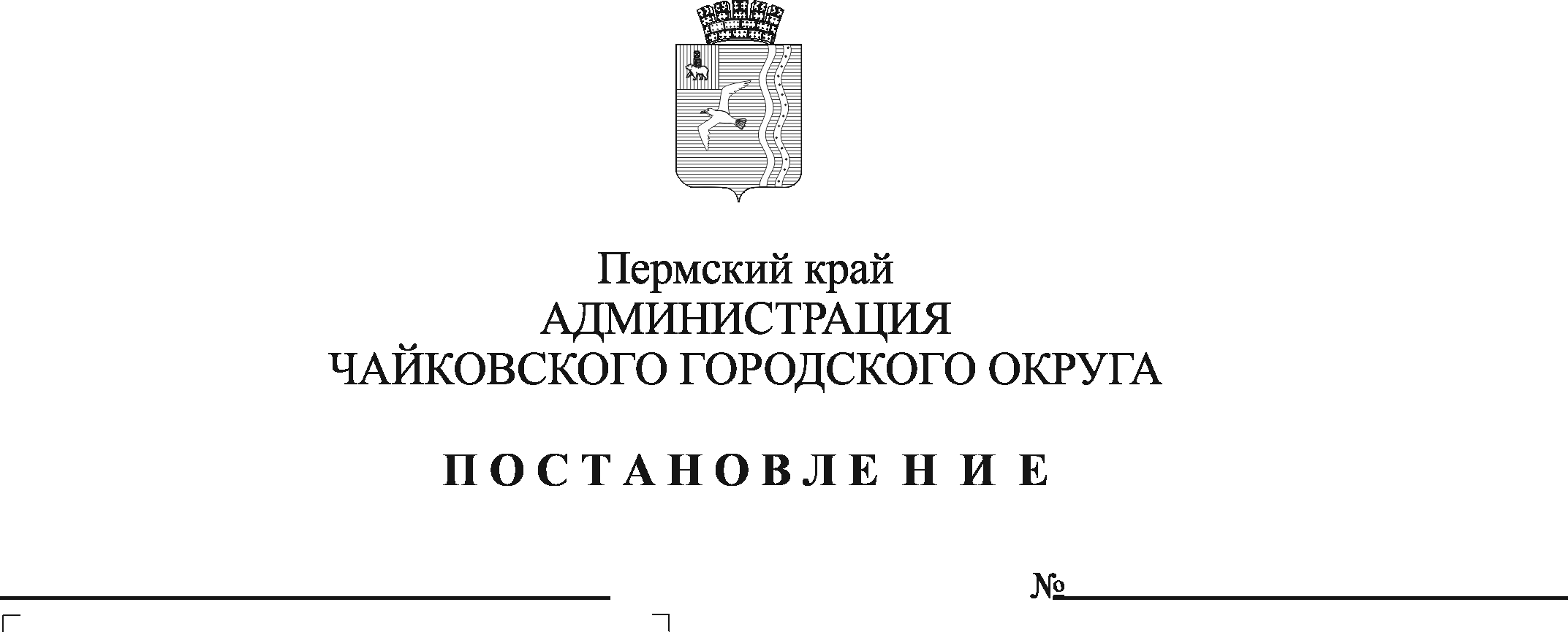 На основании Федерального закона от 6 октября 2003 г. № 131-ФЗ «Об общих принципах организации местного самоуправления в Российской Федерации», статьи  15 Федерального закона от 2 марта 2007 г. № 25-ФЗ «О муниципальной службе в Российской Федерации», статей 8, 81 Федерального закона от 25 декабря 2008 г. № 273-ФЗ «О противодействии коррупции», Указов Президента Российской Федерации от 18 мая 2009 г. № 557 «Об утверждении Перечня должностей федеральной государственной службы, при замещении которых федеральные государственные служащие обязаны представлять сведения о своих доходах, об имуществе и обязательствах имущественного характера, а также сведения о доходах, об имуществе и обязательствах имущественного характера своих супруги (супруга) и несовершеннолетних детей», от 21 июля 2010 г. № 925 «О мерах по реализации отдельных положений Федерального закона «О противодействии коррупции», статьи 8 Закона Пермского края от 4 мая 2008 г. № 228-ПК «О муниципальной службе в Пермском крае», указа губернатора Пермского края от 3 июля 2009 г. № 27 «Об отдельных мерах по реализации нормативных правовых актов Российской Федерации в сфере противодействия коррупции», Устава Чайковского городского округа, решения Чайковской городской Думы от 19 декабря 2018 г. № 98 «Об утверждении Реестра должностей муниципальной службы в органах местного самоуправления Чайковского городского округа» ПОСТАНОВЛЯЮ:Внести в постановление администрации Чайковского городского округа от 13 января 2021 г. № 13 «Об утверждении Перечня должностей муниципальной службы администрации Чайковского городского округа, замещение которых связано с коррупционными рисками» изменения, дополнив пунктами 2.1, 2.2 следующего содержания:«2.1. Установить, что муниципальные служащие, замещающие должности муниципальной службы, не включенные в Перечень должностей муниципальной службы, связанных с коррупционными рисками, и претендующие на замещение должностей муниципальной службы, включенных в данный Перечень, обязаны предоставлять представителю нанимателя (работодателю) сведения о своих доходах, об имуществе и обязательствах имущественного характера, а также сведения о доходах, об имуществе и обязательствах имущественного характера своих супруги (супруга) и несовершеннолетних детей.2.2. Установить, что муниципальные служащие, замещающие должности муниципальной службы, включенные в Перечень должностей муниципальной службы, связанных с коррупционными рисками, в период декларационной кампании при переводе на должности муниципальной службы, не включенные в Перечень должностей муниципальной службы, связанных с коррупционными рисками обязаны предоставлять представителю нанимателя (работодателю) сведения о своих доходах, расходах, об имуществе и обязательствах имущественного характера, а также сведения о доходах, расходах, об имуществе и обязательствах имущественного характера своих супруги (супруга) и несовершеннолетних детей.». Внести в Перечень должностей муниципальной службы администрации Чайковского городского округа, замещение которых связано с коррупционными рисками, утвержденный постановлением администрации Чайковского городского округа от 13 января 2021 г. № 13 следующие изменения:абзацы третий и четвертый пункта 1.3 изложить в следующей редакции:«заместитель начальника управления, начальник отдела правовой экспертизы;начальник отдела судебной работы;»;абзац седьмой пункта 1.3 признать утратившим силу;абзацы пятый и шестой пункта 1.4 изложить в следующей редакции:«начальник отдела внутренней политики;консультант отдела внутренней политики.»;пункт 1.11 изложить в следующей редакции:«1.11. Начальник отдела пресс-службы.»;абзац третий пункта 3.1 изложить в следующей редакции:«консультант;»;абзац четвертый пункта 3.1 признать утратившим силу;пункты 7.2, 7.3 изложить в следующей редакции:«7.2. Начальник отдела общего образования.7.3. Начальник отдела дополнительного образования.»;2.8. пункт 8 изложить в следующей редакции:«8. Должности муниципальной службы Управления финансов администрации Чайковского городского округа.8.1. Аппарат управления:начальник управления;заместитель начальника управления.8.2. Начальник бюджетного отдела.Отдел казначейского исполнения бюджета:начальник отдела;заместитель начальника отдела.Начальник отдела информационных технологий.Отдел сводной отчетности:заместитель начальника управления, начальник отдела;заместитель начальника отдела;консультант.Отдел по внутреннему муниципальному финансовому контролю и контролю в сфере закупок товаров, работ, услуг:заместитель начальника управления, начальник отдела;консультант.»;дополнить пунктом 9 следующего содержания:«9. Должности муниципальной службы Управления экономического развития администрации Чайковского городского округа.9.1. Аппарат управления:заместитель главы администрации Чайковского городского округа по экономике, начальник управления;консультант (осуществляющий муниципальные закупки);главный специалист.Отдел сельского хозяйства:начальник отдела;консультант;главный специалист (осуществляющий функции контроля переданных субсидий).Отдел потребительского рынка и предпринимательства:начальник отдела;главный специалист.Заместитель начальника управления, начальник отдела экономики и инвестиций.».Отделу муниципальной службы администрации Чайковского городского округа и руководителям отраслевых (функциональных) органов администрации Чайковского городского округа ознакомить муниципальных служащих с настоящим постановлением под роспись. 4. Опубликовать постановление в газете «Огни Камы» и разместить на официальном сайте администрации Чайковского городского округа.5. Постановление вступает в силу после его официального опубликования и распространяется на правоотношения, возникшие с 1 января 2022 г., за исключением пунктов 2.1, 2.3, 2.4, 2.5, 2.6, 2.7 которые распространяются на правоотношения, возникшие с 30 декабря 2021 г.Глава городского округа –глава администрацииЧайковского городского округа					Ю.Г. Востриков